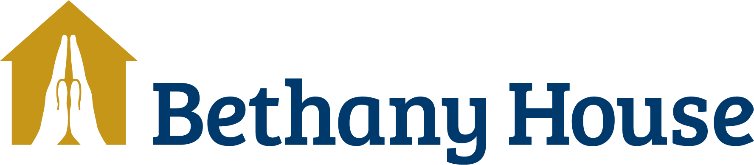 2021 - 2022 Bethany HouseRental Agreement & General Conduct Policy1615 University Avenue Northwest, Minneapolis, MN 55413Bethany House is program sponsored by the Office of Vocations of the Archdiocese of St. Paul and Minneapolis and the Handmaids of the Heart of Jesus.  Bethany House is a home for women who want live in community, pray together, take meals together and discern whether they are called to consecrated life. Therefore, the items in the following Bethany House Program Agreement are consistent with this reality. Your signature below indicates your understanding and agreement.Prayer: Morning Holy Hour: Monday – Friday, 5:45 – 6:45 amHoly Mass: Monday – Friday, 6:45 amNight Prayer: Sunday – Thursday, 9:00 pm  Grand Silence after Night Prayer Community Living:Community Dinners: Mondays, Tuesdays & ThursdaysAssist with house chores Spiritual Direction/Formation:Monthly meetings with a spiritual director (spiritual directors will be arranged by the house coordinators)Monthly meetings with one of the Handmaids of the Heart of Jesus Personal Commitments:  Commitment to not dating during this seasonHousehold FeesEach Bethany House member must contribute to the cost of the Bethany House program.  For the September to May Program Year, the current standard monthly fee is $550.  Below you will find a detailed breakdown of the fee structure:Rental check for $400 written to the Archdiocese of St. Paul and Minneapolis Office of Vocations, and due the first day of each month. Check should be sent to:Office of VocationsAttention:  Bethany House2260 Summit AvenueSt. Paul, MN  55105$150 donated to the monthly Bethany House Food Fund / Living ExpensesProgram DatesMove in date – August 29, 2021Move out date – May 28, 2022Early Termination of Bethany House MembershipIf, for any reason, an accepted Bethany House member with a signed agreement leaves Bethany House before or during the terms of this Rental Agreement (Summer program schedule or September – May schedule) that member will be required to pay in full the remaining Bethany House fee (monthly rental check fee x remaining months in contract), less the Food Fund / Living Expenses portion.  Should the Office of Vocations be able to fill the departed Bethany House member’s spot with an accepted new applicant, the above mentioned fee will be waived.										Initial Here:  _________	I have read and understand the Bethany House Rental Agreement and General Conduct Policy.  I have also read and initialed the Early Termination section of this Agreement.  I am aware of the standards and conditions of the program.  Upon prayerful consideration, I agree to live them out to the best of my ability.  I acknowledge that if I do not live out the Bethany House General Conduct Policy and this Rental Agreement in a satisfactory manner, I could be subject to discharge from Bethany House. The following should be enclosed with this Rental Agreement and mailed to the Office of Vocations (address above):Check for $400 as a security deposit to secure my place at Bethany House (this check will be used for your first month rent).Signed Bethany House Photo and Release FormI understand that if I later decline to participate in the program, I will forfeit the right to a refund of my security deposit if I do not provide such notice to Bethany House no later than two months before the start of the program.Name: _________________________________________________________________________________________Signature____________________________________________     Date: _________________________________